Publicado en Madrid. el 08/07/2019 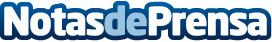 Allianz Partners participa en el Viernes DEC sobre Customer JourneyEste viernes 5 de julio ha tenido lugar el Viernes DEC, la cita bimestral organizada por DEC, la Asociación para el Desarrollo de la Experiencia de Cliente, donde seis expertos de diferentes sectores han expuesto su visión sobre la importancia del Customer Journey en la Experiencia de ClienteDatos de contacto:Irene Gallego910481312Nota de prensa publicada en: https://www.notasdeprensa.es/allianz-partners-participa-en-el-viernes-dec_1 Categorias: Nacional Madrid Seguros Recursos humanos http://www.notasdeprensa.es